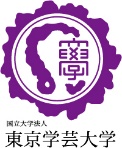 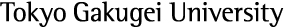 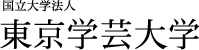 東京学芸大学基金寄附申込書令和　　 年　　 月　　 日東京学芸大学長　殿〒　　　－　　　　住　所　　　 　     　　　　　　　　　　　　    　　            電　話 　　 　　　－　　　　　 － 　　　    　    　    　　　　　　　　　　　      氏  名（フリガナ）　　　 　　　　　　　　　　　　　　　		　　　　　　※寄附者が個人ではない場合、法人名および代表者名をご記入ください。　　　　　　　　 　　　　  事務担当者名 　    　　　　　  　　　　　　　　　　　※寄附者が個人ではない場合､ご記入ください。　　　下記のとおり寄附いたします。◆寄附金額　　　　　　　 金　　　　　　　　　　　　　　円 也 　 ◆寄附の使途（内訳）□ 使途を指定しない□ 使途を指定する　　◆ご利用になる寄附口座□ 三菱UFJ銀行（振込先口座番号はホームページにございますが、ご不明の場合はお知らせください） □ ゆうちょ銀行 （ □「払込取扱票(振込手数料無料)」郵送希望 ）◆お支払い時期　　　　　　　　　　　　　　　　　　　　　　　　　≪お手数ですが、裏面へのご記入もお願いいたします≫【寄附申込書送付先】　東京学芸大学　総務課広報・基金室《住 所》〒１８４−８５０１ 東京都小金井市貫井北町４−１−１　　《FAX》０４２−３２９−７１１４　※FAXでも受け付けております。(裏面も必ずお送りください)≪該当する□欄に、レ点でチェックをお願いします≫◆今回のご寄附の目的について□ 創基150周年記念事業　　　□ 左記以外の目的◆本学との関わりについて□ 卒業生　　　　　　　　□ 卒業生の家族　　　　　□ 在学生の家族　　　　　（ 西暦　　　　　 年　　　月　入 ・ 卒　／　　　　　　　　 課程 ・ 専攻 ）※差支えなければご記入いただき、該当箇所に○をお願いいたします。□ 退職教職員　　　　□ 現職教職員　　　　□ 一般◆この寄附があることをどのように知りましたか□ 本学ホームページ　　　□ 広告　　　　　　　　　□知人から□ （　　　　　　　　）同窓会から　　　□ その他（　　　　　　　　　　　）◆ＨＰ上での氏名・法人名の公表について□ 承諾する　　　　　　　□ 承諾しない◆ＨＰ上での寄附金額の公表について□ 承諾する　　　　　　　□ 承諾しない◆ＨＰ上でのメッセージ（下段にご記入いただいたもの）の公表について□ 承諾する（氏名公表）　□ 承諾する（氏名は非公表）　　□ 承諾しない◆感謝状の贈呈について ※個人の場合、累計100,000円以上、法人・団体の場合600,000円以上ご寄附いただいた場合□ 受け取る　　　　　　　□ 受け取らない◆銘板による氏名・法人名の公表について ※個人の場合、累計30,000円以上、法人・団体の場合100,000円以上ご寄附いただいた場合□ 承諾する　　　　　　　□ 承諾しない◆メールマガジンの配信について□ 希望する　　　　　　　□ 希望しない　　 メールアドレス：　　　　　　　　　　　　　＠　　　　　　　　　　　　　　　　　　　◆東京学芸大学へのメッセージがございましたらお書きください。≪ご協力ありがとうございました。今後とも東京学芸大学へのご支援を賜りますようお願い申し上げます≫【お問い合わせ先】　東京学芸大学　総務課広報・基金室《電 話》０４２−３２９−７８５８　《E-mail》kikin60@u-gakugei.ac.jp